Информация о работе отдела ЗАГС за 10 месяцев 2021 года.         В рамках осуществления  федеральных полномочий по государственной регистрации актов гражданского состояния за 10 месяцев 2021 года в районе зарегистрировано  855  актов  гражданского состояния (771 - в 2020 году), в том числе рождений  264,  за аналогичный период прошлого года - 236.  Из числа родившихся детей  133(51%)  составили мальчики, 131(49%) – девочки.  Популярными именами оказались среди мальчиков – Арсений, Тимофей, Александр, девочек – Мария, Софья, Ева.  В 59 семьях (22%) родились первенцы, второй ребёнок - в 75 семьях (28%), третий – в 88 семьях( 33%), четвёртый – в 26 , в 14 семьях –пятый ребёнок, шестой ребёнок – в двух семьях.          В отношении 51 малыша установлено отцовство (2020г. - 51).          За отчётный период текущего года отделом зарегистрировано  326  актов о смерти (2020год - 301). Из общего числа умерших, мужчины составили - 184(56%), женщины - 142(44%). Из количества составленных актов о смерти,  98 мужчин  умерли в трудоспособном возрасте. Смерть 107  женщин зарегистрирована в возрасте свыше 70 лет.  Отношение числа родившихся к числу умерших составило 81% ( 78% - в 2020 году).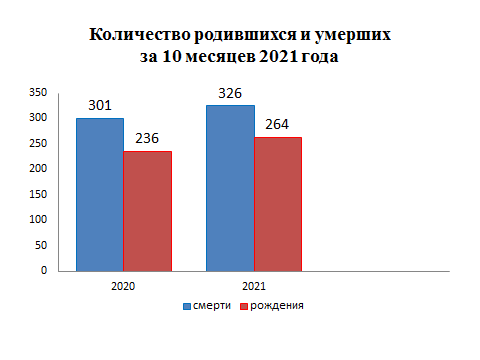                 За 10 месяцев 2021 года в районе создалось 115 семей, в прошлом году - 98.          В отчётном периоде составлено 85  актов о расторжении брака ( 2020г.- 77).  Процент разводимости к заключённым бракам составил 74% ( 2020г. – 78,5%).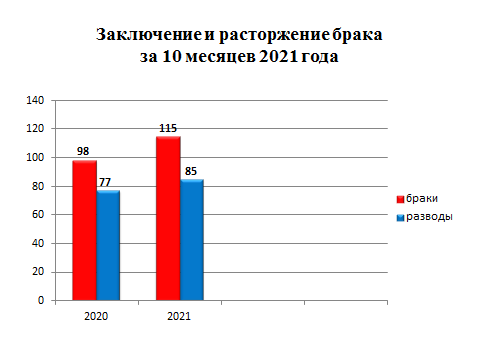          Отделом исполнено 652 социально-правовых запроса,  принято от граждан 37 заявлений  о внесении исправлений, 12 – о перемене ФИО,  выдано 220 повторных свидетельств и 639 справок о регистрации актов гражданского состояния.Начальник отдела ЗАГС	                                                         Л.В.Коровина